Géom 2 : Les polygones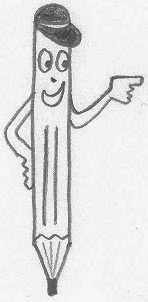 	Polygones	Non polygonesGéom 2 : Les polygones	Polygones	Non polygones